Job Description and Person Specification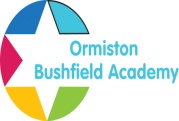 POST:  Maternity Cover Teacher of Girls PE  From April 2021SCALE:  Main ScaleHOURS:  Full-timeRESPONSIBLE TO:  The teacher is accountable to the Head of Physical Education and the Academy Principal.Purpose of the Job:The role of the teacher is to teach pupils within the school and to carry out other associated  duties  as  are  reasonably  assigned  by  the  Head  of  Physical  Education  and the Principal. This requires them to:promote outstanding teaching and inspire a love of learning within the PE departmentlead and manage their classes purposefully and efficientlyadhere to the department and whole Academy policiessupport the visions, aims and objectives of the department and the Academybe committed to the values and culture of the AcademyKey Tasks:The applicant is required to:Deliver engaging, challenging and effective lessons to their classes both in core PE and examination PE lessons. Teach Physical Education across all Key Stages with a particular specialism in girls PESet high standards and expectations to maintain a positive and purposeful atmosphere among the pupils and safeguard their health and safety when they are under the care of the departmentAccurately assess student progress and undertake parent evenings to inform progressContribute to the Team Improvement Plan and the Subject Self-Evaluation, alongside other members of the departmentAssist with the planning, review and evaluation of schemes of work, as directed by the Head of Physical EducationImplementing the departmental Schemes of Work with their classesThe consistent use of departmental marking, recording and assessment policiesAttend all full staff meetings and parent consultations for the year groups they teachContribute to organised activities to enrich the subject curriculum and making a positive contribution to the extra-curricular activities programmePerform duties specific to each department as agreed with the principal from time to time.Wider Professional Responsibilities:The post holder interacts on a professional level with colleagues and seeks to establish and maintain productive relationships to promote the school curriculum, with the aim of continuously improving the quality of teaching and learning in the school. The teacher is responsible for:the well-being and progress of all pupils in their carebeing fully versed in and compliant with all the school’s Child Protection (Safeguarding)policies and procedures.where arranged, to undertake duties as a Form Tutor, as outlined in the staff handbookliaising with Learning Support to maximise pupil attainmentplaying a proactive role in their own professional developmentkeeping abreast of current academic developments within the subject areaImplementing the formal requirements of the school's Health and Safety Policy within their classes.promote the subject at open evenings and other such eventsPersonal Qualities:The successful candidate:Will have the ability to take responsibility and be flexibleWill be highly organisedWill be understanding and considerate of their colleagues and students whilst fostering good working relationshipsMust be able to work as part of a team but take the initiative when requiredWill be able sustain high standards at all times and show resilience in the face of difficultiesWill be patient but able to work under pressureWill be able to work in co-operation with all staff and to have a good sense of humour at all timesFlexibility ClauseAs a term of your employment you may reasonably be expected to perform duties of a similar or related nature to those outlined in the job description.Variation ClauseThis job description will be reviewed and updated periodically in order to ensure that it relates to the job performed, or to incorporate any proposed changes. This procedure will be conducted by the Principal/Manager in consultation with the postholder. In these circumstances it will be the aim to reach agreement on reasonable changes, but if agreement is not possible management reserves the right to make changes to the job description following consultation.
Fluency in EnglishThe post is covered by Part 7 of the immigration Act (2016) and therefore the ability to speak fluent and spoken English is an essential requirement for this role.